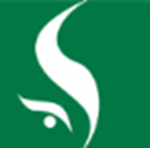 ДОКУМЕНТАЦИЯО ЗАКУПКЕ ТОВАРОВ, РАБОТ, УСЛУГУ ЕДИНСТВЕННОГО ПОСТАВЩИКА (исполнителя, подрядчика)на поставку изделий медицинского назначения (Гиалуронат натрия) ДЛЯ НУЖД ГАУЗ «ОЦВК»Реестровый номер закупки № 14-ЕП/16Проект договораДОГОВОР № 14-ЕП/05-2016на поставку изделий медицинского назначения Государственное автономное учреждение здравоохранения  «Областной центр врачебной косметологии»,  именуемое в дальнейшем «Заказчик», в лице главного врача Панченко Дины Серафимовны, действующего на основании Устава, с одной стороны, и, общество с ограниченной ответственностью «САТЭЛЬ Плюс», именуемое в дальнейшем «Поставщик», в лице генерального директора Сатардиновой Эльмиры Евгеньевны,  с другой стороны, совместно именуемые «Стороны», на основании Протокола заседания комиссии по закупкам ГАУЗ «ОЦВК» от 06.05.2016г. на осуществление закупки у единственного поставщика (исполнителя, подрядчика) №14-ЕП/16, заключили настоящий договор о нижеследующем:1. ОБЩИЕ ПОЛОЖЕНИЯ1.1. Предметом договора является своевременная поставка Поставщиком, а также оплата и принятие Заказчиком изделий медицинского назначения надлежащего качества, в количестве, и ассортименте, в соответствии со Спецификацией на поставляемые товары (Приложение), являющейся неотъемлемой частью настоящего договора (далее – Товар).ОБЯЗАТЕЛЬСТВА СТОРОН2.1.	Поставщик обязан:Доставить Товар заказчику по адресу, указанному в настоящем договоре, по принципу «дверь – в - дверь» (доставка и передача Товара заказчику на его территорию (склад) представителю Заказчика.2.1.1. Срок поставки: по заявкам, в течение 4 (Четырех) рабочих дней, до окончания срока действия договора.2.1.2. Условия поставки: поставка и отгрузка товара осуществляется силами и за счет средств Поставщика до местонахождения Заказчика. Поставка осуществляется в рабочие дни с 9-00 до 16-00.К поставляемому Товару должны прилагаться счет-фактура, накладная, сертификаты, паспорта и другие документы, подтверждающие качество Товара. 2.1.3.  Место поставки: г. Иркутск, ул. Фурье, 2 (ГАУЗ «ОЦВК»).2.1.4. Датой поставки Товара по настоящему договору считается дата подписания уполномоченными представителями Поставщика и Заказчика товаросопроводительных документов на Товар. 2.2.	Заказчик обязан:2.2.1.	Принять Товар в соответствии с условиями настоящего договора.2.2.2.	Оплатить заказанный Товар путем перечисления денежных средств на расчетный счет Поставщика.2.3.	Уполномоченными представителями по сопровождению исполнения настоящего договора являются: 3. ПОРЯДОК ОСУЩЕСТВЛЕНИЯ ПОСТАВКИ3.1.	Поставка Товара осуществляется не позднее срока, предусмотренного п. 2.1.1. настоящего договора.3.2.	Время поставки Товара согласовывается сторонами заранее, не менее чем за 1 (один) рабочий день до момента поставки.3.3.	Тара и упаковка должна быть в соответствии с требованиями ГОСТ, ТУ, обеспечивающая целостность и сохранность товара от всякого рода повреждений при транспортировке различными видами транспорта.3.4.	Тара и упаковка Товара возврату не подлежат.3.5.	Риск случайной гибели или порчи Товара переходит к Заказчику с момента подписания товаросопроводительных документов на Товар.3.6.	Прием Товара по количеству и качеству осуществляется в течение 5 (пяти) рабочих дней с момента осуществления поставки. Заказчик производит прием Товара по количеству и качеству, сверяя данные при приеме с данными, указанными в сопроводительных документах Поставщика. Все отступления по качеству должны быть зафиксированы и точно отражены в Акте о выявленных недостатках Товара. 3.7.	В момент поставки Товара Заказчиком подписываются товаросопроводительные документы на Товар. 3.8.	При обнаружении несоответствия количества, качества, маркировки поступившего Товара, тары или упаковки требованиям стандартов, технических условий, договору (включая спецификацию) или данным, указанным в маркировке и документах, удостоверяющих качество Товара, Заказчик обязан приостановить прием и направить Поставщику письменное уведомление о вызове его представителя для установления факта несоответствия поставленного Товара. Представитель Поставщика обязан явиться в течение 1 (одного) рабочего дня с момента получения письменного уведомления о вызове. В случае неявки представителя Поставщика прием Товара осуществляется Заказчиком единолично, при создании внутренней комиссии, в объеме, соответствующем количеству и качеству поставленного Товара, о чем делается запись в Акте приема-передачи, запись в Акте о выявленных недостатках.3.9.	Качество и безопасность Товара должны соответствовать существующим нормативам, государственным стандартам и подтверждаться соответствующими сертификатами соответствия, действительными на территории РФ. 3.10.	В случае если Товар окажется некачественным, негодным, либо в процессе использования Товара Заказчиком буду выявлены недостатки, которые существенно влияют на дальнейшее нормальное использование Товара, Заказчик обязан уведомить об этом Поставщика. В случае если Товар не подлежит использованию по причинам, возникшим вследствие обстоятельств, за которые Заказчик не несет ответственности, Поставщик обязан без промедления в течение 7 (семи) календарных дней с момента составления Акта о выявленных недостатках произвести замену некачественного Товара на Товар надлежащего качества. 3.11.	В случае если Поставщик не заменил товар в сроки, установленные п. 3.10. настоящего договора, Поставщик обязан принять некачественный Товар от Заказчика и возвратить Заказчику полную стоимость товара. В случае отправки Заказчиком Товара железнодорожным транспортом и т.д. (по согласованию с Поставщиком) Товар считается переданным Поставщику с момента сдачи его перевозчику (отправителю). При этом расходы по перевозке возлагаются Заказчиком на Поставщика и должны быть возмещены Поставщиком Заказчику.3.12.	В случае поставки поврежденного Товара (отдельных частей или составляющих Товара) Поставщик обязан в течение 7 (Семи) календарных дней с момента направления уведомления Заказчиком заменить поврежденный товар в полном объеме.3.13.	Если у Заказчика появились документы, подтверждающие несоответствие Товара нормам качества, то Заказчик обязан сообщить об этом Поставщику, выслать протокол экспертизы, подтверждающий ненадлежащее качество Товара.3.14. Фактом поставки Товара по настоящему договору считается момент подписания Сторонами товарной накладной на отгружаемую партию Товара.4. СУММА ДОГОВОРА И ПОРЯДОК РАСЧЕТОВ4.1. Общая стоимость договора составляет 296 360 (Двести девяносто шесть тысяч триста шестьдесят) рублей 00 копеек. с учетом затрат на доставку до места поставки, погрузочно-разгрузочных работ, уплату налогов, в том числе НДС, сборов и других обязательных платежей, т.е. является  конечной.4.2. Оплата осуществляется в рублях Российской Федерации безналичным расчетом путем перечисления денежных средств на расчетный счет Поставщика, указанный в договоре, по факту поставки товара, в течение 15 (Пятнадцати) банковских дней, на основании счета. 4.3. Датой оплаты для целей настоящего договора признается день списания соответствующей суммы денежных средств с расчетного счета Заказчика. Факт оплаты подтверждается платежным поручением с отметкой банка.4.4.  Источник финансирования: Приносящая доход деятельность (собственные доходы учреждения). 5. ОТВЕТСТВЕННОСТЬ СТОРОН5.1. В случае просрочки исполнения Поставщиком обязательств, установленных настоящим договором, Заказчик вправе потребовать уплату неустойки (пеней). Неустойка (пени)  начисляется за каждый день просрочки исполнения обязательств, предусмотренных Договором начиная со дня, следующего после дня истечения установленного договором срока исполнения обязательств. Размер неустойки (пеней) составляет одну трехсотую, действующей на день уплаты неустойки (пеней) ставки рефинансирования Центрального банка Российской Федерации от суммы неисполненных обязательств.5.2. Поставщик несет ответственность за качество товара в соответствии с действующим законодательством Российской Федерации5.3. В случае просрочки исполнения обязательств по настоящему договору Заказчиком, Поставщик вправе потребовать уплату неустойки (пеней). Неустойка начисляется за каждый день просрочки исполнения обязательств, предусмотренных настоящим договором, начиная со дня, следующего после дня истечения установленного договором срока исполнения обязательств. Размер неустойки (пеней) устанавливается в размере одной трехсотой ставки рефинансирования Центрального банка Российской Федерации от суммы неисполненных обязательств.5.4. Стороны освобождаются от уплаты неустойки (пеней), если докажут, что просрочка исполнения обязательств произошла вследствие непреодолимой силы или по вине другой стороны. 5.5. Уплата неустойки не освобождает Стороны от исполнения обязательств по настоящему договору.5.6. В случае неисполнения или ненадлежащего исполнения принятых обязательств по договору Стороны несут ответственность в соответствии с ним и действующим законодательством Российской Федерации.5.7. Ответственность Сторон в иных случаях определяется в соответствии с законодательством Российской Федерации.5.8. По настоящему договору не допускается перемена Поставщика, за исключением случаев, если новый Поставщик является правопреемником Поставщика по такому Договору вследствие реорганизации юридического лица в форме преобразования.6. ДЕЙСТВИЕ ДОГОВОРА6.1.	Настоящий договор вступает в силу с момента подписания Сторонами и действует до 31 октября 2016 г.6.2.	Все изменения и дополнения к настоящему договору оформляются в письменном виде и подписываются каждой из сторон настоящего договора.6.3.	Стороны обязуются незамедлительно извещать друг друга обо всех изменениях своих адресов и реквизитов.6.4.	Настоящий договор может быть изменен, признан недействительным только в соответствии с действующим законодательством Российской Федерации.6.5.	Стороны берут на себя обязательства по правильному и своевременному оформлению документации по настоящему договору.6.6. В случае принятия решения о реорганизации или ликвидации соответствующая сторона обязана в 5-дневный срок с момента принятия такого решения письменно уведомить об этом другую сторону.6.7. В случае изменения наименования, адресов банковских или иных реквизитов соответствующая сторона обязана в 5-дневный срок с момента вступления такого изменения письменно известить об этом другую сторону.7. СПОРЫ7.1.	При возникновении споров и разногласий, связанных с исполнением условий договора, Стороны должны принять все меры к их разрешению путем переговоров с оформлением протокола разногласий. 7.2.	В случае невозможности разрешения споров путем переговоров, Стороны передают их на рассмотрение в Арбитражный суд Иркутской области.8. ДОПОЛНИТЕЛЬНЫЕ УСЛОВИЯ8.1.	Настоящий договор составлен на 5 листах, включая приложения, в двух экземплярах, идентичных по содержанию и имеющих равную юридическую силу, по одному для каждой из Сторон.8.2.	Все Приложения к договору являются его неотъемлемой частью.9. ПРИЛОЖЕНИЕ К ДОГОВОРУПриложение  Спецификация на поставляемые товары10. АДРЕСА, БАНКОВСКИЕ РЕКВИЗИТЫ И ПОДПИСИ СТОРОН№Требование о наличии сведений в документации по закупке Сведения1Требования к качеству, техническим характеристикам товара, работы, услуги, к их безопасности, к функциональным характеристикам (потребительским свойствам) товара, к размерам, упаковке, отгрузке товара, к результатам работы и иные требования, связанные с определением соответствия поставляемого товара, выполняемой работы, оказываемой услуги потребностям заказчикаВ соответствии с договором по закупке товаров, работ, услуг у единственного поставщика (исполнителя, подрядчика)2Требования к содержанию, форме, оформлению и составу заявки на участие в закупкеПодготовка и подача заявок для заключения договора на закупку товаров, работ, услуг у единственного поставщика (исполнителя, подрядчика) не требуется3Требования к описанию участниками закупки поставляемого товара, который является предметом закупки, его функциональных характеристик (потребительских свойств), его количественных и качественных характеристик, требования к описанию участниками закупки выполняемой работы, оказываемой услуги, которые являются предметом закупки, их количественных и качественных характеристикНе требуется4Место, условия и сроки (периоды) поставки товара, выполнения работы, оказания услугиВ соответствии с условиями договора5Сведения о начальной (максимальной) цене договора (цене лота)В соответствии с условиями договора6Форма, сроки и порядок оплаты товара, работы, услугиВ соответствии с условиями договора7Порядок формирования цены договора (цены лота) (с учетом или без учета расходов на перевозку, страхование, уплату таможенных пошлин, налогов и других обязательных платежей)В соответствии с условиями договора8Порядок, место, дата начала и дата окончания срока подачи заявок на участие в закупкеПодача заявок на участие в закупке товаров, работ, услуг у единственного поставщика (исполнителя, подрядчика) не требуется9Требования к участникам закупки и перечень документов, представляемых участниками закупки для подтверждения их соответствия установленным требованиямЗакупка осуществляется у единственного поставщика (исполнителя, подрядчика). В соответствии с требованиями законодательства РФ10Формы, порядок, дата начала и дата окончания срока предоставления участникам закупки разъяснений положений документации о закупкеЗакупка осуществляется у единственного поставщика (исполнителя, подрядчика). Разъяснение положений документации о закупке не требуется11Место и дата рассмотрения предложений участников закупки и подведения итогов закупкиРассмотрение предложений участников закупки и подведения итогов закупки не проводятся, так как закупка размещается у единственного поставщика (исполнителя, подрядчика)12Критерии оценки и сопоставления заявок на участие в закупкеКритерии оценки и сопоставления заявок на участие в закупке товаров, работ, услуг у единственного поставщика (исполнителя, подрядчика) не требуются13Порядок оценки и сопоставления заявок на участие в закупкеОценка и сопоставление заявок на участие в закупке товаров, работ, услуг у единственного поставщика (исполнителя, подрядчика) не требуетсяГлавный врачД.С. Панченког. Иркутск"____"___________ 2016 г.от Заказчика:Заместитель главного врача Смолина Яна Олеговна (3952) 201-785, 24-21-05, e-mail: 201368@ocvk.ruот Поставщика:Руководитель отдела продаж Разнобарская Оксана Григорьевна (3952) 72-77-18, e-mail: oksana@satel-e.ruЗаказчик:Поставщик:Поставщик:Полное наименование: государственное автономное учреждение здравоохранения «Областной центр врачебной косметологии»Краткое наименование: ГАУЗ «ОЦВК»ИНН/КПП 3808002910/380801001ОГРН 1033801006656Юридический адрес: 664003, Иркутская область, г. Иркутск, ул. Фурье, 2Телефон: (3952) 20-13-68 Факс: (3952) 201-785E-mail: 201368@ocvk.ruБанковские реквизиты: Получатель: МИНФИН ИРКУТСКОЙ ОБЛАСТИ (ГАУЗ «ОЦВК» л/сч 80303050041)р/сч 40601810500003000002БИК 042520001 ОТДЕЛЕНИЕ ИРКУТСК Г  ИРКУТСКГлавный врач________________________/Д.С. Панченко/М.П.Полное наименование: общество с ограниченной ответственностью "САТЭЛЬ Плюс"Краткое наименование: ООО "САТЭЛЬ Плюс"ИНН/КПП 3811133977/381101001ОГРН 1093850025829ОКПО 61134482ОКТМО 25701000Юридический адрес: 664046,г. Иркутск ул. Цимлянская д.17 корп.АФактический адрес:664081,г. Иркутск, Амурский проезд, д. 16Телефон:(3952) 72-77-18E-mail:s@satel-e.ruБанковские реквизиты:ФПАО "ДАЛЬНЕВОСТОЧНЫЙ БАНК "ИРКУТСКИЙ"  г. Иркутскк/с: 30101810200000000776 БИК 042520776 р/с 40702810713010000404Генеральный директор________________/Э.Е. Сатардинова/М.П.Полное наименование:Краткое наименование:ИНН/КППОГРНОКПООКТМОЮридический адрес:Фактический адрес:Телефон:Факс:E-mail:Банковские реквизиты: Руководитель________________/_________________/М.П.Приложение Приложение Приложение Приложение Приложение к договору от «__»________2016 г. №14-ЕП/05-2016 к договору от «__»________2016 г. №14-ЕП/05-2016 к договору от «__»________2016 г. №14-ЕП/05-2016 к договору от «__»________2016 г. №14-ЕП/05-2016 к договору от «__»________2016 г. №14-ЕП/05-2016 к договору от «__»________2016 г. №14-ЕП/05-2016 к договору от «__»________2016 г. №14-ЕП/05-2016 Спецификация на поставляемые товары Спецификация на поставляемые товары Спецификация на поставляемые товары Спецификация на поставляемые товары Спецификация на поставляемые товары Спецификация на поставляемые товары Спецификация на поставляемые товары Спецификация на поставляемые товары Спецификация на поставляемые товары Спецификация на поставляемые товары Спецификация на поставляемые товары № п/пМеждународное непатентованное наименованиеМеждународное непатентованное наименованиеТоварное наименование, производитель, номер регистрационного удостоверенияТоварное наименование, производитель, номер регистрационного удостоверенияФорма выпуска, дозировкаЕдиница измеренияКоли-чествоЦена за единицу с НДС, р.Общая стоимость с НДС, р.Общая стоимость с НДС, р.1.--БЕЛОТЕРО Баланс«Антейс СА»ШвейцарияРУ № ФСЗ2009/04843от 20.10.2015БЕЛОТЕРО Баланс«Антейс СА»ШвейцарияРУ № ФСЗ2009/04843от 20.10.2015Шприц1шт *1млс двумяиглами 27G ½ или 30 G ½  шт31 4560,00 141 360,00 141 360,002.--БЕЛОТЕРО ИНТЕНС«Антейс СА»ШвейцарияРУ № ФСЗ2009/04240от 07.05.2009БЕЛОТЕРО ИНТЕНС«Антейс СА»ШвейцарияРУ № ФСЗ2009/04240от 07.05.2009Шприц1шт *1млс двумяиглами 27G ½шт315 000,00155 000,00155 000,00ИТОГО:ИТОГО:ИТОГО:ИТОГО:ИТОГО:ИТОГО:ИТОГО:ИТОГО:ИТОГО:296 360,00296 360,00ИТОГО: 296 360 (Двести девяносто шесть тысяч триста шестьдесят) рублей 00 копеек.ИТОГО: 296 360 (Двести девяносто шесть тысяч триста шестьдесят) рублей 00 копеек.ИТОГО: 296 360 (Двести девяносто шесть тысяч триста шестьдесят) рублей 00 копеек.ИТОГО: 296 360 (Двести девяносто шесть тысяч триста шестьдесят) рублей 00 копеек.ИТОГО: 296 360 (Двести девяносто шесть тысяч триста шестьдесят) рублей 00 копеек.ИТОГО: 296 360 (Двести девяносто шесть тысяч триста шестьдесят) рублей 00 копеек.ИТОГО: 296 360 (Двести девяносто шесть тысяч триста шестьдесят) рублей 00 копеек.ИТОГО: 296 360 (Двести девяносто шесть тысяч триста шестьдесят) рублей 00 копеек.ИТОГО: 296 360 (Двести девяносто шесть тысяч триста шестьдесят) рублей 00 копеек.ИТОГО: 296 360 (Двести девяносто шесть тысяч триста шестьдесят) рублей 00 копеек.ИТОГО: 296 360 (Двести девяносто шесть тысяч триста шестьдесят) рублей 00 копеек.Заказчик:Заказчик:Заказчик:Поставщик:Поставщик:Главный врачГлавный врачГлавный врачГенеральный директорГенеральный директорГенеральный директорГенеральный директорГенеральный директорД.С. ПанченкоД.С. Панченко /Э.Е. Сатардинова/ /Э.Е. Сатардинова/ /Э.Е. Сатардинова/М.П.М.П.М.П.М.П.